Бланка № АУ-1573_2024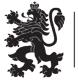 РЕПУБЛИКА БЪЛГАРИЯ						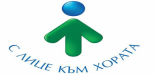 МИНИСТЕРСТВО НА ЗДРАВЕОПАЗВАНЕТОРЕГИОНАЛНА ЗДРАВНА ИНСПЕКЦИЯ – СОФИЙСКА ОБЛАСТ Гр. София, 1431, бул. Акад. Иван Гешов № 15	e-mail: rzi_so@rzi-sfo.bgТел. 02/807 87 00;  факс: 02/807 87 10		www.rzi-sfo.bgВх. № ……………………………….Гр. София,………………………… 20…. г.ДОДИРЕКТОРА НАРЗИ - СОФИЙСКА ОБЛАСТгр. Софиябул. „Акад. Иван Гешов” № 15З А Я В Л Е Н И Еот.............................................................................................. на длъжност............………............……...		      /име, презиме, фамилия на възложителя/фирма ...........................................................................................................…………..………… с адрес: гр. /с./..............................................……...… район …...........….................................…….........................ул. (ж.к.).............................................…………………….......…… № .............. бл. …........... вх. ......….....email………………………………....…………………………….....…, тел. …............…….............................УВАЖАЕМИ/А/  ГОСПОДИН/ГОСПОЖО/  ДИРЕКТОР,Моля да ми бъде издадено хигиенно заключение за търговия на дребно с лекарствени продукти в аптекаобект: .................................………….........…...........….....................................….......……………..............на адрес: гр. /с./..............................................…… район …......................…..........….......................……ул. (ж.к.)..................................................................………......…...….№ ........... бл. …........... вх. ......…...Приложение:Инвестиционен проект на помещенията, част „Архитектура“ – с обяснителна записка, разпределение и разрези;Трудов договор или договор за управление на аптеката, сключен с магистър-фармацевт или с помощникк -фармацевт. /Когато лицето по ал .1 е магистър фармацевт и е ръководител на аптеката, не е необходимо представянето на трудов договор или договор за управление на аптеката/;Копие от акта за създаване на лицата по чл.222, ал.4 на ЗЛПХМ;Диплома за завършено образование на ръководителя на обекта – нотариално заверено копие;Протоколи от акредитирана лаборатория, удостоверяващи съответствието на изискванията на параметрите на изкуственото осветление;Документ за платена държавна такса в РЗИ Софийска област;Начини на плащане:По банков път :БАНКОВА СМЕТКА на РЗИ – Софийска област: БУЛСТАТ: 176032724 Банка: ТБ УниКредит Булбанк АД,  офис „Хемус”IBAN: BG22UNCR96603125006216 BIC: UNCRBGSFВ брой – на каса в звеното за административно обслужване/деловодство на адрес: град София, 1431 бул. „Акад. Иван Гешов“ № 15Картови плащания чрез инсталиран ПОС терминал – в звеното за административно обслужване/деловодство на адрес: град София, 1431 бул. „Акад. Иван Гешов“ № 15.E-плащане чрез единната входна точка, достъпна на адрес: pay.egov.bgЖелая да получа отговор:(отбелязва се избрания начин на получаване)□ С писмо (на посочения адрес)					□ На място в звеното за административно обслужване□ Чрез куриер, за сметка на получателя□ По електронен път на адрес: https://edelivery.egov.bg/Подпис: …………………………..	Дата: ……………………….год.Декларация за ползване на лични данниЗапознат съм с Политиката за прозрачност, обявена на интернет страницата на на РЗИ – Софийска област и ДАВАМ СВОЕТО СЪГЛАСИЕ за обработване на личните ми данни чрез компютърни и други системи, с цел осъществяване на законово регламентираните функции. Уведомен/а съм за целта и средствата за обработка на данните ми и сферата на ползването им, както и с правото ми на достъп до и на корекция на данните.Подпис на декларатор: .......................................                                     	               		                 дата: .......................... 20....г.